桃園市政府政風處新聞稿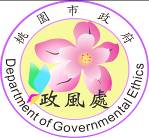 發稿日期：113年5月4日發稿單位：政風處聯 絡 人：政風預防科  張沂棠專員聯絡電話：(03)337-3457、0919-962390你的設計 價值「廉」「誠」崇廉尚潔 向上躍升　　為深化普及廉潔教育，建立培養良好品格，桃園市政府政風處今(113)年規劃辦理一系列推廣廉潔教育活動，本次以高中職學生為對象，113年5月4日在龜山區壽山高中舉辦「你的設計價值『廉』『誠』－廉潔設計營」，並自即日起至6月7日徵求廉潔意象投稿，歡迎全國的高中職學生踴躍報名參加。　　今天舉辦廉潔設計營目的在於讓學生們理解更多廉潔理念，學習設計吉祥物的知識與技巧，並引導他們思考將廉潔與誠信融入創作中。　　透過此次廉潔設計營與廉潔意象徵稿比賽，政風處希望能夠提高學生對誠信價值的認知和重視，促使他們在學業和生活中建立積極的誠信態度，進而提升社會對廉潔、反貪腐之認知和重視。參與徵稿的學生將有機會通過自己的設計作品表達對廉潔與誠信的理解與感受，並與其他志同道合的設計愛好者進行交流與分享。　　桃園市政風處陳仕蓁專門委員於開場致詞表示，非常期待同學們發揮創造力與設計感受力，從設計的角度去思考如何將廉潔與誠信價值轉化到作品當中，展現你的設計 價值『廉』『誠』！共同致力於打造正直、公正、和諧的社會。徵稿比賽報名網址：https://forms.gle/3wgbFkvsz3cgRkcG7